NORAKSTSGULBENES NOVADA DOMES LĒMUMSGulbenēPar Gulbenes novada pašvaldības iestāžu sniegto siltumenerģijas apgādes maksas pakalpojumu apstiprināšanuPamatojoties uz likuma „Par pašvaldībām” 15.panta 1.punktu, viena no pašvaldības autonomajām funkcijām ir organizēt iedzīvotājiem komunālos pakalpojumus (ūdensapgāde un kanalizācija; siltumapgāde; sadzīves atkritumu apsaimniekošana; notekūdeņu savākšana, novadīšana un attīrīšana) neatkarīgi no tā, kā īpašumā atrodas dzīvojamais fonds. Gulbenes novada domes 2018.gada 29.marta noteikumu Nr.8 “Gulbenes novada domes, tās iestāžu un struktūrvienību sniegto maksas pakalpojumu izcenojumu aprēķināšanas metodika un apstiprināšanas kārtība” (protokols Nr.4, 46.§) 17.punkts nosaka, ka maksas pakalpojuma izcenojumu pārskata un izdara grozījumus maksas pakalpojumu cenrādī gadījumā, ja ir būtiski mainījušās (samazinājušās vai palielinājušās par 5%) tiešās vai netiešās izmaksas, kuras veido maksas pakalpojuma izcenojumu. Gulbenes novada pašvaldības Finanšu nodaļa ir veikusi pārrēķinu Gulbenes novada pašvaldības iestāžu sniegto siltumenerģijas apgādes maksas pakalpojumu cenrādī, balstoties uz vienādiem aprēķināšanas kritērijiem katrai iestādei, kā arī maksas pakalpojumu cenrādī ir iekļauta jauna siltumenerģijas cena telpu apkurei Rankas pamatskolas infrastruktūrai pieslēgtajām ēkām.Pamatojoties uz likuma „Par pašvaldībām” 15.panta 1.punktu un 21.panta 23.punktu, 21.panta 14.punkta d) apakšpunktu, Ministru kabineta 2011.gada 3.maija noteikumiem Nr.333 “Kārtība, kādā plānojami un uzskaitāmi ieņēmumi no maksas pakalpojumiem un ar šo pakalpojumu sniegšanu saistītie izdevumi, kā arī maksas pakalpojumu izcenojumu noteikšanas metodika un izcenojumu apstiprināšanas kārtība”, Gulbenes novada domes 2018.gada 29.marta noteikumiem Nr.8 “Gulbenes novada domes, tās iestāžu un struktūrvienību sniegto maksas pakalpojumu izcenojumu aprēķināšanas metodika un apstiprināšanas kārtība” (protokols Nr.4, 46.§), atklāti balsojot: ar 12 balsīm "Par" (Aivars Circens, Anatolijs Savickis, Andis Caunītis, Atis Jencītis, Daumants Dreiškens, Guna Pūcīte, Guna Švika, Gunārs Ciglis, Ivars Kupčs, Lāsma Gabdulļina, Mudīte Motivāne, Normunds Mazūrs), "Pret" – 1 (Intars Liepiņš), "Atturas" – 1 (Ainārs Brezinskis), Gulbenes novada dome NOLEMJ:APSTIPRINĀT Gulbenes novada pašvaldības iestāžu sniegto siltumenerģijas apgādes maksas pakalpojumu cenrādi (pielikumā).NOTEIKT, ka šā lēmuma 1.punktā apstiprinātais maksas pakalpojumu cenrādis stājas spēkā 2022.gada 1.oktobrī.UZDOT Gulbenes novada pašvaldības iestādēm, kuras sniedz siltumenerģijas apgādes pakalpojumus, rakstveidā brīdināt pakalpojuma lietotājus par izmaiņām maksā par siltumenerģiju.ATZĪT par spēku zaudējušu Gulbenes novada domes 2019.gada 27.jūnija lēmumu “Gulbenes novada pašvaldības iestāžu sniegto siltumenerģijas apgādes maksas pakalpojumu cenrādis” (protokols Nr.9, 40.§) ar 2022.gada 1.oktobri.Lēmums stājas spēkā ar tā pieņemšanas brīdi.Gulbenes novada domes priekšsēdētājs	(personiskais paraksts)	A.CaunītisSagatavoja: Agnese ZagorskaPielikumsGulbenes novada domes 2022.gada 30.jūnija lēmumam Nr. GND/2022/649(protokols Nr.12; 107.p)Gulbenes novada pašvaldības iestāžu sniegto siltumenerģijas apgādes maksas pakalpojumu cenrādis Piezīmes:*Piemēro pievienotās vērtības nodokļa samazināto likmi saskaņā ar Pievienotās vērtības nodokļa likuma 42.panta divpadsmito daļu.Gulbenes novada domes priekšsēdētājs	(personiskais paraksts)	A.CaunītisNORAKSTS PAREIZSGulbenes novada pašvaldības kancelejas pārzine		_____________ V.Baškere30.06.2022.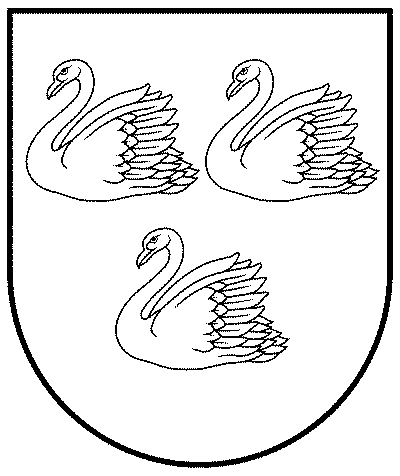 GULBENES NOVADA PAŠVALDĪBAReģ.Nr.90009116327Ābeļu iela 2, Gulbene, Gulbenes nov., LV-4401Tālrunis 64497710, mob.26595362, e-pasts; dome@gulbene.lv, www.gulbene.lv2022.gada 30.jūnijāNr. GND/2022/649(protokols Nr.12; 107.p.)N.p.k.Pakalpojuma veidsMērvienībaCena bez PVN (euro)PVN (euro)Cena ar PVN (euro)N.p.k.Pakalpojuma veidsMērvienībaCena bez PVN (euro)PVN (euro)Cena ar PVN (euro)1.Siltumenerģija telpu apkurei Gulbenes novada Beļavas pagasta Beļavas ciemā:Siltumenerģija telpu apkurei Gulbenes novada Beļavas pagasta Beļavas ciemā:Siltumenerģija telpu apkurei Gulbenes novada Beļavas pagasta Beļavas ciemā:Siltumenerģija telpu apkurei Gulbenes novada Beļavas pagasta Beļavas ciemā:Siltumenerģija telpu apkurei Gulbenes novada Beļavas pagasta Beļavas ciemā:1.1.fiziskām personām MWh138,6916,64*155,331.2.juridiskām personām MWh138,6929,12167,812.Siltumenerģija telpu apkurei Gulbenes novada Daukstu pagasta Staru ciemā:Siltumenerģija telpu apkurei Gulbenes novada Daukstu pagasta Staru ciemā:Siltumenerģija telpu apkurei Gulbenes novada Daukstu pagasta Staru ciemā:Siltumenerģija telpu apkurei Gulbenes novada Daukstu pagasta Staru ciemā:Siltumenerģija telpu apkurei Gulbenes novada Daukstu pagasta Staru ciemā:2.1.fiziskām personāmMWh126,3215,16*141,482.2.juridiskām personām MWh126,3226,53152,853.Siltumenerģija telpu apkurei Gulbenes novada Druvienas pagasta Druvienas ciemā:Siltumenerģija telpu apkurei Gulbenes novada Druvienas pagasta Druvienas ciemā:Siltumenerģija telpu apkurei Gulbenes novada Druvienas pagasta Druvienas ciemā:Siltumenerģija telpu apkurei Gulbenes novada Druvienas pagasta Druvienas ciemā:Siltumenerģija telpu apkurei Gulbenes novada Druvienas pagasta Druvienas ciemā:3.1.fiziskām personāmMWh160,6219,27*179,893.2.juridiskām personām MWh160,6233,73194,354.Siltumenerģija telpu apkurei Gulbenes novada Galgauskas pagasta daudzdzīvokļu mājai „Veiši”:Siltumenerģija telpu apkurei Gulbenes novada Galgauskas pagasta daudzdzīvokļu mājai „Veiši”:Siltumenerģija telpu apkurei Gulbenes novada Galgauskas pagasta daudzdzīvokļu mājai „Veiši”:Siltumenerģija telpu apkurei Gulbenes novada Galgauskas pagasta daudzdzīvokļu mājai „Veiši”:Siltumenerģija telpu apkurei Gulbenes novada Galgauskas pagasta daudzdzīvokļu mājai „Veiši”:4.1.fiziskām personāmMWh84,2210,11*94,334.2.juridiskām personām MWh84,2217,69101,915.Siltumenerģija telpu apkurei Gulbenes novada Jaungulbenes pagastāSiltumenerģija telpu apkurei Gulbenes novada Jaungulbenes pagastāSiltumenerģija telpu apkurei Gulbenes novada Jaungulbenes pagastāSiltumenerģija telpu apkurei Gulbenes novada Jaungulbenes pagastāSiltumenerģija telpu apkurei Gulbenes novada Jaungulbenes pagastā5.1.fiziskām personāmMWh142,5717,11*159,685.2.juridiskām personām MWh142,5729,94172,516.Siltumenerģija telpu apkurei Jaungulbenes pirmsskolas izglītības iestādes “Pienenīte” ēkā:Siltumenerģija telpu apkurei Jaungulbenes pirmsskolas izglītības iestādes “Pienenīte” ēkā:Siltumenerģija telpu apkurei Jaungulbenes pirmsskolas izglītības iestādes “Pienenīte” ēkā:Siltumenerģija telpu apkurei Jaungulbenes pirmsskolas izglītības iestādes “Pienenīte” ēkā:Siltumenerģija telpu apkurei Jaungulbenes pirmsskolas izglītības iestādes “Pienenīte” ēkā:6.1.fiziskām personāmMWh121,9814,64*136,626.2.juridiskām personām MWh121,9825,62147,607.Siltumenerģija telpu apkurei Gulbenes novada Lejasciema pagasta Lejasciema ciemā:Siltumenerģija telpu apkurei Gulbenes novada Lejasciema pagasta Lejasciema ciemā:Siltumenerģija telpu apkurei Gulbenes novada Lejasciema pagasta Lejasciema ciemā:Siltumenerģija telpu apkurei Gulbenes novada Lejasciema pagasta Lejasciema ciemā:Siltumenerģija telpu apkurei Gulbenes novada Lejasciema pagasta Lejasciema ciemā:7.1.fiziskām personāmMWh99,8011,98*111,787.2.juridiskām personāmMWh99,8020,96120,768.Siltumenerģija telpu apkurei Gulbenes novada Lejasciema pagasta Sinoles ciemā:Siltumenerģija telpu apkurei Gulbenes novada Lejasciema pagasta Sinoles ciemā:Siltumenerģija telpu apkurei Gulbenes novada Lejasciema pagasta Sinoles ciemā:Siltumenerģija telpu apkurei Gulbenes novada Lejasciema pagasta Sinoles ciemā:Siltumenerģija telpu apkurei Gulbenes novada Lejasciema pagasta Sinoles ciemā:8.1.fiziskām personāmMWh124,3114,92*139,238.2.juridiskām personāmMWh124,3126,11150,429.Siltumenerģija telpu apkurei Gulbenes novada Litenes pagasta Litenes ciemā:Siltumenerģija telpu apkurei Gulbenes novada Litenes pagasta Litenes ciemā:Siltumenerģija telpu apkurei Gulbenes novada Litenes pagasta Litenes ciemā:Siltumenerģija telpu apkurei Gulbenes novada Litenes pagasta Litenes ciemā:Siltumenerģija telpu apkurei Gulbenes novada Litenes pagasta Litenes ciemā:9.1.fiziskām personāmMWh137,6616,52*154,189.2.juridiskām personāmMWh137,6628,91166,5710.Siltumenerģija telpu apkurei Gulbenes novada Lizuma pagasta Lizuma ciemā:Siltumenerģija telpu apkurei Gulbenes novada Lizuma pagasta Lizuma ciemā:Siltumenerģija telpu apkurei Gulbenes novada Lizuma pagasta Lizuma ciemā:Siltumenerģija telpu apkurei Gulbenes novada Lizuma pagasta Lizuma ciemā:Siltumenerģija telpu apkurei Gulbenes novada Lizuma pagasta Lizuma ciemā:10.1.fiziskām personāmMWh41,334,96*46,2910.2.juridiskām personāmMWh41,338,6850,0111.Siltumenerģija telpu apkurei Gulbenes novada Rankas pagasta Rankas ciemā:Siltumenerģija telpu apkurei Gulbenes novada Rankas pagasta Rankas ciemā:Siltumenerģija telpu apkurei Gulbenes novada Rankas pagasta Rankas ciemā:Siltumenerģija telpu apkurei Gulbenes novada Rankas pagasta Rankas ciemā:Siltumenerģija telpu apkurei Gulbenes novada Rankas pagasta Rankas ciemā:11.1.fiziskām personāmMWh130,3915,65*146,0411.2.juridiskām personām MWh130,3927,38157,7712.Rankas pamatskolas infrastruktūrai pieslēgtajām ēkām siltumenerģija telpu apkurei:Rankas pamatskolas infrastruktūrai pieslēgtajām ēkām siltumenerģija telpu apkurei:Rankas pamatskolas infrastruktūrai pieslēgtajām ēkām siltumenerģija telpu apkurei:Rankas pamatskolas infrastruktūrai pieslēgtajām ēkām siltumenerģija telpu apkurei:Rankas pamatskolas infrastruktūrai pieslēgtajām ēkām siltumenerģija telpu apkurei:12.1.fiziskām personāmMWh72,318,68*80,9912.2.juridiskām personām MWh72,3115,1987,5013.Tirzas pamatskolas infrastruktūrai pieslēgtajām mājsaimniecībām siltumenerģija telpu apkurei:Tirzas pamatskolas infrastruktūrai pieslēgtajām mājsaimniecībām siltumenerģija telpu apkurei:Tirzas pamatskolas infrastruktūrai pieslēgtajām mājsaimniecībām siltumenerģija telpu apkurei:Tirzas pamatskolas infrastruktūrai pieslēgtajām mājsaimniecībām siltumenerģija telpu apkurei:Tirzas pamatskolas infrastruktūrai pieslēgtajām mājsaimniecībām siltumenerģija telpu apkurei:13.1.fiziskām personāmMWh150,6118,07*168,6813.2.juridiskajām personāmMWh150,6131,63182,2414.Siltumenerģija telpu apkurei ēkai “Doktorāts”, Tirzas pagastāSiltumenerģija telpu apkurei ēkai “Doktorāts”, Tirzas pagastāSiltumenerģija telpu apkurei ēkai “Doktorāts”, Tirzas pagastāSiltumenerģija telpu apkurei ēkai “Doktorāts”, Tirzas pagastāSiltumenerģija telpu apkurei ēkai “Doktorāts”, Tirzas pagastā14.1.fiziskām personāmMWh138,1016,57*154,6714.2.juridiskām personām MWh138,1029,00167,1015.Sveķu internātpamatskolas infrastruktūrai pieslēgtajām ēkām siltumenerģija telpu apkureiSveķu internātpamatskolas infrastruktūrai pieslēgtajām ēkām siltumenerģija telpu apkureiSveķu internātpamatskolas infrastruktūrai pieslēgtajām ēkām siltumenerģija telpu apkureiSveķu internātpamatskolas infrastruktūrai pieslēgtajām ēkām siltumenerģija telpu apkureiSveķu internātpamatskolas infrastruktūrai pieslēgtajām ēkām siltumenerģija telpu apkurei15.1.fiziskām personāmMWh137,0316,44*153,4715.2.juridiskām personām MWh137,0328,78165,8116.Siltumenerģija telpu apkurei ēkai Dzirnavu ielā 7A, Gulbenē, Gulbenes novadsSiltumenerģija telpu apkurei ēkai Dzirnavu ielā 7A, Gulbenē, Gulbenes novadsSiltumenerģija telpu apkurei ēkai Dzirnavu ielā 7A, Gulbenē, Gulbenes novadsSiltumenerģija telpu apkurei ēkai Dzirnavu ielā 7A, Gulbenē, Gulbenes novadsSiltumenerģija telpu apkurei ēkai Dzirnavu ielā 7A, Gulbenē, Gulbenes novads16.1.fiziskām personāmMWh178,4921,42*199,9116.2.juridiskām personām MWh178,4937,48215,97